муниципальное бюджетное общеобразовательное учреждение Новомихайловскаясредняя общеобразовательная школа Татарского районаКвест - играко Дню народного Единства«Всякому мила своя сторона!»Разработал:Кирсанов Анатолий Анатольевич,учитель математики и информатикивысшей квалификационной категорииНовомихайловка,  2020Цель – способствовать воспитанию у обучающихся чувств патриотизма, развитию уважения к отечественной истории, культуре, традициям, а также развитию навыков и умений работы в команде.Задачи:познакомить обучающихся с историей празднования Дня народного единства;создать условия для применения учащимися, с одной стороны, знаний, умений и навыков по истории России, а с другой – показать многонациональность и поликонфессиональность российского народа;объяснить важность и значимость Дня народного единства для консолидации общества и развития государства.Участники: возраст от 14 и старше, которые разбиваются на команды по 2-3 человека. (максимум пять команд)Место проведения: территория МБУК Новомихайловского сельсоветаОборудование: Предварительная работа: Изготовление плакатов, подготовка фотографий Великих людей, подготовка и изготовление ребусов, оформление территории, подготовка необходимых атрибутов для проведения праздника, подбор литературы, музыкального материала, составление кроссворда. Подготовка инвентаря для проведения праздника.Ход сценария:Ведущий: Ребята! Сегодня мы празднуем - День народного Единства, который празднуют 4 ноября – праздник установлен в память о событиях 1612 года, когда Москва наконец-то была освобождена от польских захватчиков.
В ополчении, для освобождения Русской земли от иноземных захватчиков, участвовали представители всех сословий и всех народов, входящих в состав русской державы.Итак, как одним словом назвать жителей нашей страны?Ребята:- Россияне!ВЕДУЩИЙ: Мы вместе, именно этим и сильна наша держава!Вспомним, что является символом России? (ребята перечисляют все символы России: флаг, герб, береза, медведь и т.д.) Как исполняется гимн России? (стоя) Когда исполняется гимн России? (на новый год, на соревнованиях и в других торжественных случаях).И знать текст гимна своей страны – это обязанность каждого гражданина! (Включаем Гимн).Ты должна быть самой сильной!ВЕДУЩИЙ: Да, не просто пришлось нашей стране. Много раз чужеземцы пытались нарушить ее покой. Мы никогда ни на кого не нападали первыми, но если враг старался занять территорию нашей страны, то русские люди стояли насмерть. Именно поэтому Россию считают непобедимой. После каждой кровопролитной битвы она оживала снова, восставала буквально из пепла и становилась еще сильнее назло тем, кто пытался завоевать ее.
Ну и как на всяком празднике сегодня нет места грусти и печали. Ведь с древнейших времён на Руси ни один праздник не обходился без весёлых игр, состязаний и конкурсов! Сейчас командиры получат маршрутные листы, в которых жюри будут ставить баллы командам за каждый этап. В маршрутных листах  есть подсказка – слова, которые помогут вам в финале. По этим словам вам необходимо будет угадать зашифрованную песню.  Ведущий:Командиры команд, получите маршрутные листы!Придумайте название своим командам!Команды представляютсяВедущий: Командиры получите первое задание и по сигналу начинаем его выполнять. За ошибки в заданиях вы будете получать штрафные 10 секунд, которые в финале покажут кто начнет раньше финальное задание. На выполнение каждого задания 3 минуты.Готовы!? Тогда в Путь.1 задание «Символы России»У каждого государства есть свои символы. Давайте вспомним символы нашего государства.У него названий много:Триколор, трёхцветный стяг -С ветром гонит прочь тревогиБело-сине-красный … (ФЛАГ) Есть мелодия одна,
Ей подвластна вся страна.
Гражданин, отбросив всё,
Стоя слушает её.  Он дополняет гимн и флаг,
Любой страны то главный знак.
У России он особый,
Ты назвать его попробуй. (ГЕРБ) Во главе Державы,Избранный по правуНа четыре годаВолею народа. (ПРЕЗИДЕНТ) Уверен, друзья, отгадаете вы
Ту крепость старинную в центре Москвы.
На шпилях её ярко звёзды горят,
На башне там Спасской куранты звонят. (КРЕМЛЬ) Кукла – символ материнства
И семейного единства.
Сарафан её одёжка,
Вся из дерева... (МАТРЁШКА ) 2 Задание. (повторяем Великих людей России. )Ведущий: На листахпредставлены фотографии: «Великие люди России». Вы должны назвать кто это (ФИ). За каждый правильный ответ 1 балл. 3 Задание. Родина — не просто место, где каждый из нас родится, растет, учится, мужает и живет. Родина — это частичка нашей души… Ребята, вам надо собрать мудрую русскую народную пословицу о Родине.Варианты пословиц:Береги землю любимую, как мать, родимую.Жить – Родине служить.Родина — мать, умей за неё постоять.Всякому мила своя сторона.Человек без Родины, что соловей без песни. При солнце тепло, при Родине добро. Родина краше солнца, дороже золота.Земля родная — колыбель золотая.Родину — мать учись защищать. Родина  любимая — мать родимая. (пословицу делим пополам, нужно в одну собрать)4 Задание. (эстафета, участники команд передают флажок)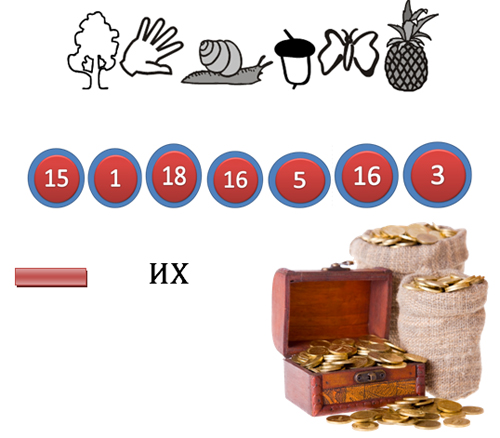 Отгадка: Дружба народов - их богатство (башкирская пословица5 задание «История в памятниках скульптуры и архитектуры»Память о героических подвигах, знаменательных событиях люди увековечивают в скульптуре и архитектуре, воздвигая различные памятники, строя часовни и храмы. Соберите из пазлов иллюстрации, внимательно рассмотрите их и определите, что на них изображено. 6 задание «Кроссворд»Ведущий: На этой станции нам предстоит хорошенько подумать – сейчас вы разгадаете тематический кроссворд и ребусы.КРОССВОРДПо горизонтали:Дерево – символ России.Глава России.Должность Сергея Шойгу.Главная песня России.Столица нашей Родины.Строение, связавшее Россию с полуостровом Крым.Животное- символ России.Имя последнего Императора Руси.По вертикали:2. Празднование на Руси.3. Валюта России.7 задание «Ребусы»1.           2.   3. 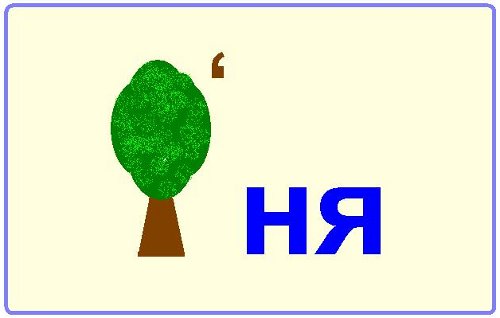 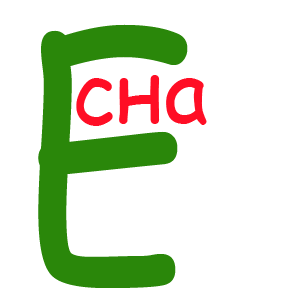 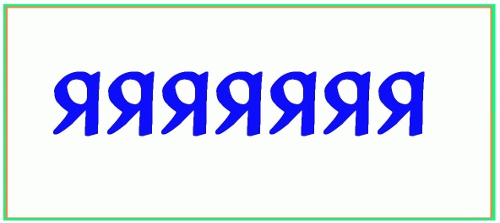 4. 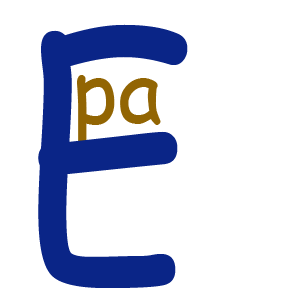  5.   100ЛИЦА   Д                            6. РО                          Ведущий: Пока наши жюри подводят итоги, команды сейчас объединяются и выполняют совместную работу по изображению Государственного флага (команды выполняют совместную работу по изображению Государственного флага мелом на асфальте).Ведущий: командиры получат подсказки, по которым команда должны догадаться о какой песни идет речь и выбрать ее из списка песен. Но получить подсказки командиры будут не вместе, а с учетом штрафного времени.  Побеждает та команда, которая первая сдаст правильный ответ. (ответ не оглашается а включается музыка правильного ответа после того как все сдадут)Варианты ответов:
  Ведущий: Мы с вами – граждане России, от вас зависит, каким будет ее настоящее, вам строить ее будущее, пусть же наша страна живет и процветает всегда! С праздником вас, дорогие ребята!
Раздаточный материал для команд ПЕЧАТАТЬ В 5 ЭКЗЕМПЛЯРАХНазвание команды_________________________________1 задание «Символы России»У каждого государства есть свои символы. Давайте вспомним символы нашего государства.У него названий много:Триколор, трёхцветный стяг -С ветром гонит прочь тревогиБело-сине-красный … Есть мелодия одна,
Ей подвластна вся страна.
Гражданин, отбросив всё,
Стоя слушает её.  Он дополняет гимн и флаг,
Любой страны то главный знак.
У России он особый,
Ты назвать его попробуй.  Во главе Державы,Избранный по правуНа четыре годаВолею народа. 5. Уверен, друзья, отгадаете вы
Ту крепость старинную в центре Москвы.
На шпилях её ярко звёзды горят,
На башне там Спасской куранты звонят.  6. Кукла – символ материнства
И семейного единства.
Сарафан её одёжка,
Вся из дерева...  2 Задание. (повторяем Великих людей России. )Ведущий: На листахпредставлены фотографии: «Великие люди России». Вы должны назвать кто это (ФИ). За каждый правильный ответ 1 балл. 3 Задание. Родина — не просто место, где каждый из нас родится, растет, учится, мужает и живет. Родина — это частичка нашей души… Ребята, вам надо собрать мудрую русскую народную пословицу о Родине.Варианты пословиц:4 Задание. «Шифр»Отгадка: _____________      _______________  -      их    _____________ (башкирская пословица)5 задание «История в памятниках скульптуры и архитектуры»Память о героических подвигах, знаменательных событиях люди увековечивают в скульптуре и архитектуре, воздвигая различные памятники, строя часовни и храмы. Соберите из пазлов из 10 частей иллюстрации, внимательно рассмотрите их и определите, что на них изображено. Исаакиевский соборРазрезать на 10 частей 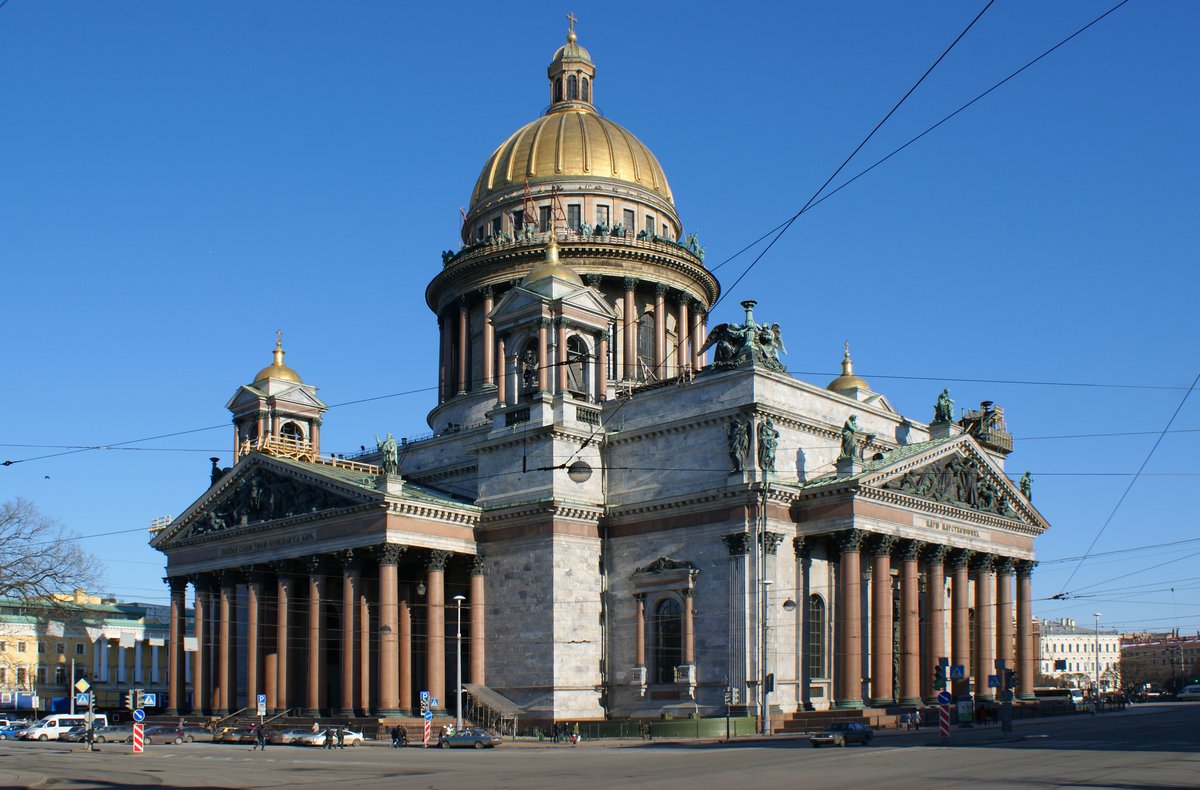 6 задание «Кроссворд»Ведущий: На этой станции нам предстоит хорошенько подумать – сейчас вы разгадаете тематический кроссворд и ребусы.КРОССВОРДПо горизонтали:Дерево – символ России.Глава России.Должность Сергея Шойгу.Главная песня России.Столица нашей Родины.Строение, связавшее Россию с полуостровом Крым.Животное- символ России.Имя последнего Императора Руси.По вертикали:2. Празднование на Руси.3. Валюта России.7 задание «Ребусы»1.           2.   3. 4.  5.   100ЛИЦА   Д                            6. РО                          ФИНАЛ(УГАДАЙТЕ ИЗ КАКОЙ ПЕСНИ ВСЕ КЛЮЧЕВЫЕ СЛОВА)КЛЮЧЕВЫЕ СЛОВА:РодинаКартинкаБукварьсоседний двор испытанияскамья у воротскворецВарианты ответов:Правильные ответы для судейПЕЧАТАТЬ В ОДНОМ ЭКЗЕМПЛЯРЕ1 задание «Символы России»У каждого государства есть свои символы. Давайте вспомним символы нашего государства.У него названий много:Триколор, трёхцветный стяг -С ветром гонит прочь тревогиБело-сине-красный … (ФЛАГ) Есть мелодия одна,
Ей подвластна вся страна.
Гражданин, отбросив всё,
Стоя слушает её.  Он дополняет гимн и флаг,
Любой страны то главный знак.
У России он особый,
Ты назвать его попробуй. (ГЕРБ) Во главе Державы,Избранный по правуНа четыре годаВолею народа. (ПРЕЗИДЕНТ) Уверен, друзья, отгадаете вы
Ту крепость старинную в центре Москвы.
На шпилях её ярко звёзды горят,
На башне там Спасской куранты звонят. (КРЕМЛЬ) Кукла – символ материнства
И семейного единства.
Сарафан её одёжка,
Вся из дерева... (МАТРЁШКА ) 2 Задание. (повторяем Великих людей России. )3 Задание. Родина — не просто место, где каждый из нас родится, растет, учится, мужает и живет. Родина — это частичка нашей души… Ребята, вам надо собрать мудрую русскую народную пословицу о Родине.Варианты пословиц:Береги землю любимую, как мать, родимую.Жить – Родине служить.Родина — мать, умей за неё постоять.Всякому мила своя сторона.Человек без Родины, что соловей без песни. При солнце тепло, при Родине добро. Родина краше солнца, дороже золота.Земля родная — колыбель золотая.Родину — мать учись защищать. Родина  любимая — мать родимая. (пословицу делим пополам, нужно в одну собрать)Варианты пословиц:4 Задание. «Шифр»Отгадка: Дружба народов - их богатство (башкирская пословица)5 задание «История в памятниках скульптуры и архитектуры»Память о героических подвигах, знаменательных событиях люди увековечивают в скульптуре и архитектуре, воздвигая различные памятники, строя часовни и храмы. Соберите из пазлов из 10 частей иллюстрации, внимательно рассмотрите их и определите, что на них изображено. Исаакиевский собор6 задание «Кроссворд»Ведущий: На этой станции нам предстоит хорошенько подумать – сейчас вы разгадаете тематический кроссворд и ребусы.По горизонтали:Дерево – символ России.Глава России.Должность Сергея Шойгу.Главная песня России.Столица нашей Родины.Строение, связавшее Россию с полуостровом Крым.Животное- символ России.Имя последнего Императора Руси.По вертикали:2. Празднование на Руси.3. Валюта России.7 задание «Ребусы»1.           2.   3. 4.  5.   100ЛИЦА   Д                            6. РО                          ФИНАЛВарианты ответов:
Песня С чего начинается Родина запускается после того как команды сдали все свои ответы.С чего начинается РодинаС чего начинается Родина?
С картинки в твоем букваре,
С хороших и верных товарищей,
Живущих в соседнем дворе,

А может она начинается
С той песни, что пела нам мать,
С того, что в любых испытаниях
У нас никому не отнять.

С чего начинается Родина...
С заветной скамьи у ворот,
С той самой березки что во поле
Под ветром склоняясь, растет.

А может она начинается
С весенней запевки скворца
И с этой дороги проселочной,
Которой не видно конца.

С чего начинается Родина...
С окошек горящих вдали,
Со старой отцовской буденновки,
Что где - то в шкафу мы нашли,

А может она начинается
Со стука вагоннах колес,
И с клятвы, которую в юности
Ты ей в своем сердце принес.123345678№ п/пНазвание песниВаш выбор«От героев былых времён», 1971 г.Первый исполнитель — Владимир Златоустовский, фильм «Офицеры»С чего начинается Родина — к/ф «Щит и меч», 1968 гИсполняет — Марк Бернес«Журавли», 1968-1969 г.Первый исполнитель — Марк БернесВасилий Лебедев-КумачСвященная война«Россия», 1989 г.Автор и исполнитель Игорь Тальков«Вперед Россия»Исполняет Олег ГазмановГосударственного гимна Российской Федерации(слова С.Михалкова)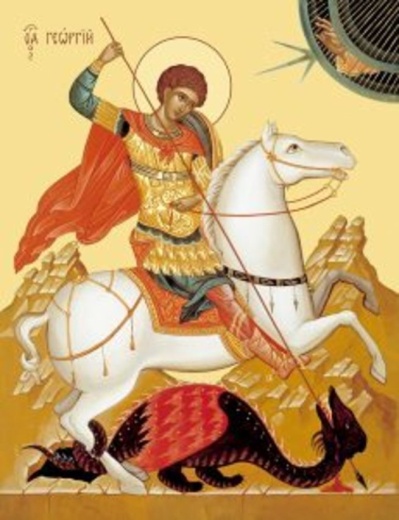 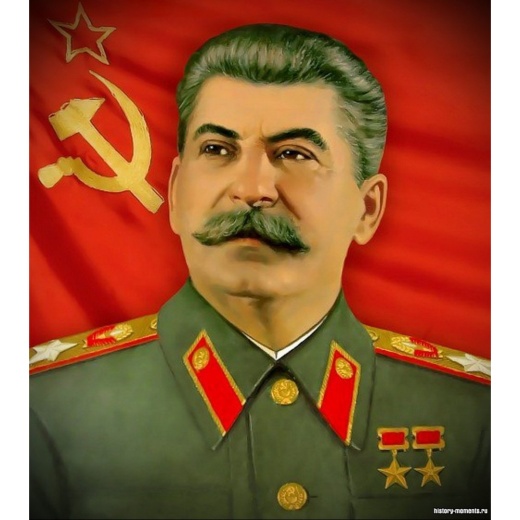 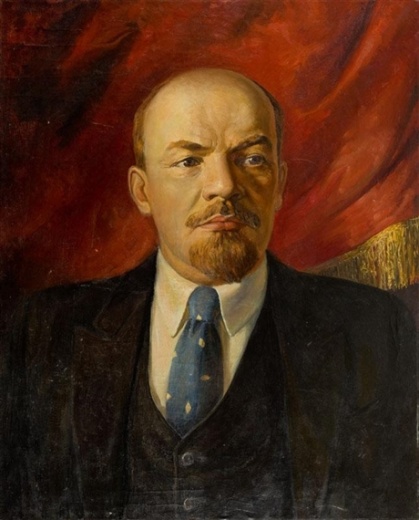 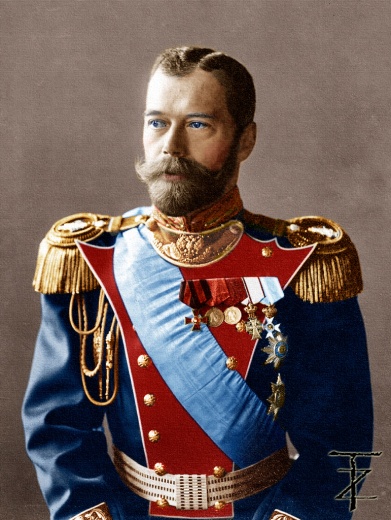 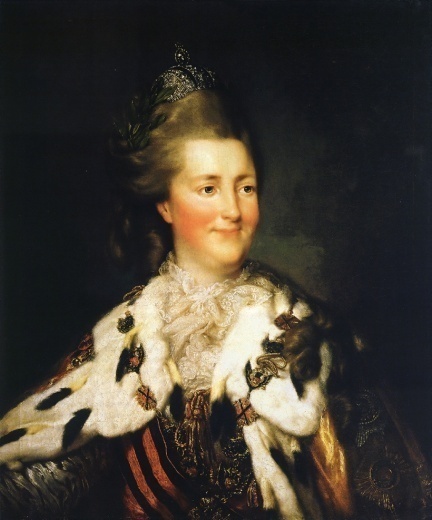 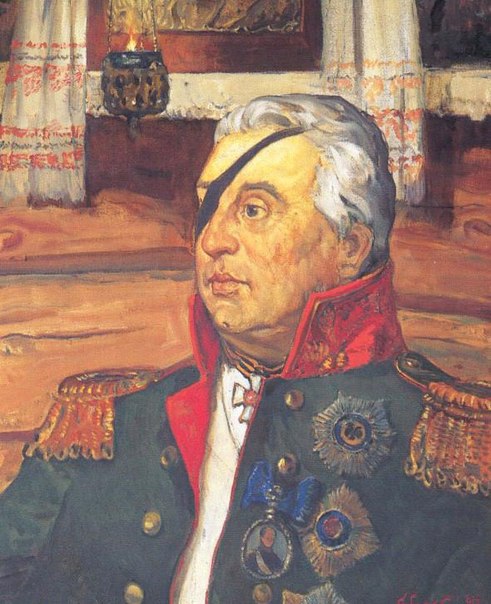 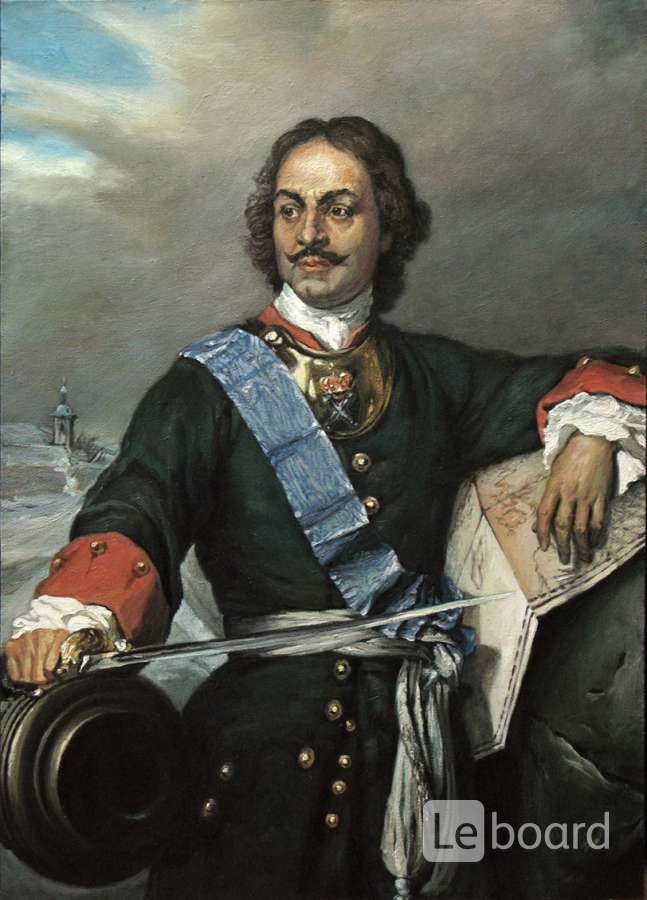 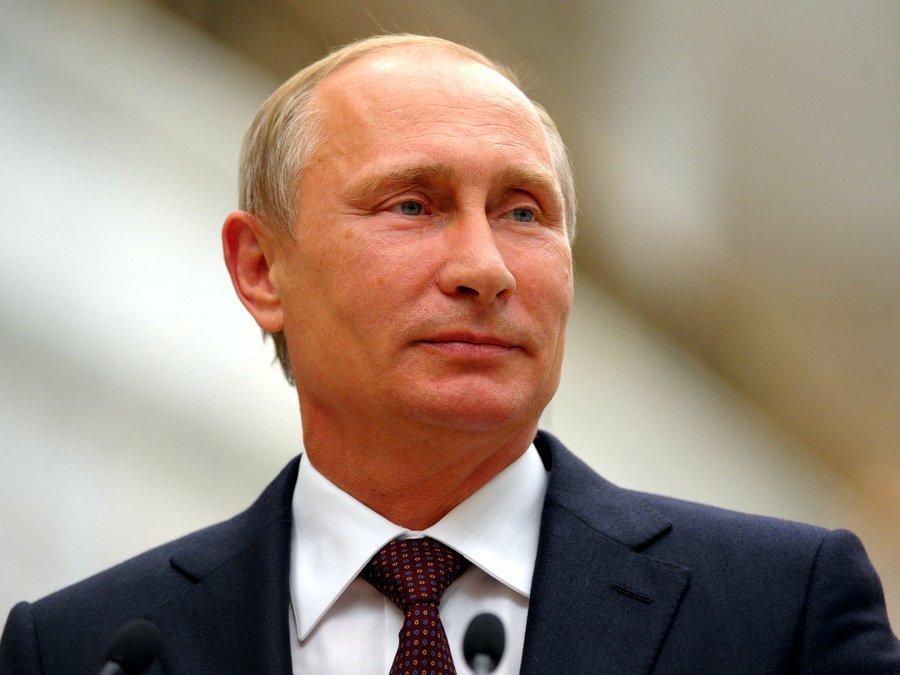 Береги землю любимую,умей за неё постоять.При солнце тепло,дороже золота.Жить –своя сторона.Родина — мать,Родине служить.Родина краше солнца,учись защищать.Земля родная —при Родине добро.Всякому милакак мать, родимую.Родину — матьколыбель золотая.Человек без Родины,что соловей без песни.Родина  любимая —мать родимая.Правильные ответыПравильные ответыПравильные ответыПравильные ответыПравильные ответыПравильные ответыПравильные ответыПравильные ответыПравильные ответыПравильные ответы123345678№ РЕБУСАОТВЕТ№ п/пНазвание песниВаш выбор«От героев былых времён», 1971 г.Первый исполнитель — Владимир Златоустовский, фильм «Офицеры»С чего начинается Родина — к/ф «Щит и меч», 1968 гИсполняет — Марк Бернес«Журавли», 1968-1969 г.Первый исполнитель — Марк БернесВасилий Лебедев-КумачСвященная война«Россия», 1989 г.Автор и исполнитель Игорь Тальков«Вперед Россия»Исполняет Олег ГазмановГосударственного гимна Российской Федерации(слова С.Михалкова)Георгий ПобедоносецСталин И.,Владимир Ильич ЛенинНиколай IIЕкатерина II,Кутузов,Петр I,Путин В.В.Береги землю любимую,умей за неё постоять.При солнце тепло,дороже золота.Жить –своя сторона.Родина — мать,Родине служить.Родина краше солнца,учись защищать.Земля родная —при Родине добро.Всякому милакак мать, родимую.Родину — матьколыбель золотая.Человек без Родины,что соловей без песни.Родина  любимая —мать родимая.Правильные ответыПравильные ответыПравильные ответыПравильные ответыПравильные ответыПравильные ответыПравильные ответыПравильные ответыПравильные ответыПравильные ответы457382169101БЕРЕЗА2ПРЕЗИДЕНТИ3МИНИСТ3РР4ГИМНУ5МОСКВАБ6МОСТЛ7МЕДВЕДЬЬ8НИКОЛАЙ№ РЕБУСАОТВЕТДЕРЕВНЯВЕСНАСЕМЬЯВЕРАСТОЛИЦАНАРОД№ п/пНазвание песниВаш выбор«От героев былых времён», 1971 г.Первый исполнитель — Владимир Златоустовский, фильм «Офицеры»С чего начинается Родина — к/ф «Щит и меч», 1968 гИсполняет — Марк Бернес!!!!!!!«Журавли», 1968-1969 г.Первый исполнитель — Марк БернесВасилий Лебедев-КумачСвященная война«Россия», 1989 г.Автор и исполнитель Игорь Тальков«Вперед Россия»Исполняет Олег ГазмановГосударственного гимна Российской Федерации(слова С.Михалкова)